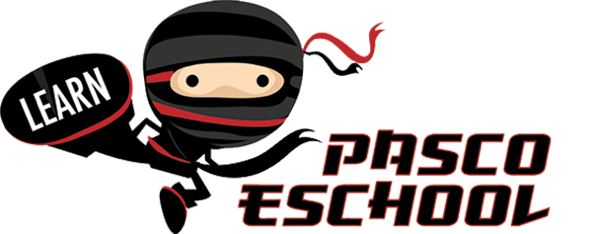 2020-2021Middle School Course Progression and Elective OptionsRegister for all courses at: http://eschool.pasco.k12.fl.us Course requires EOC*With a PE waiver (available upon request), students may substitute PE in middle school with an elective.(A) or (H)- Course is offered with an Advanced or Honors optionMiddle School Elective Options*Students successfully completing M/J Beginning Spanish typically proceed to the high school level course.Courses in bold italic are located on myLearning (Canvas)High School Electives Options(please see High School Course offerings for all high school courses at eschool.pasco.k12.fl.us)(Grades will be included on the high school transcript and will be calculated into the grade point average)Courses in bold italic are located on myLearning (Canvas)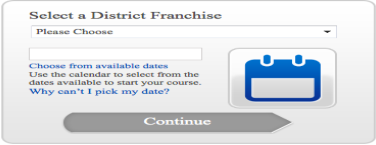 Course DescriptionsMiddle SchoolM/J Art 2D: This course was developed by beginning with basic art concepts and building sequentially from those ideas. The pace of the assignments and projects is similar to a traditional art class. Recommended Materials: Sketchbook, Drawing Pencils, Eraser, Pencil Sharpener, Water Color or Colored Pencils, Watercolor Paint, Brushes, Oil Pastels, Chalk Pastels, Charcoal, Markers, Fineline Marker (black), Fineline Ink Pen, White Drawing Paper, Watercolor Paper, Construction PaperM/J Beginning Spanish: Immerse yourself in the Spanish language and culture. Develop your listening, speaking, reading, and writing skills while broadening your exposure and appreciation for Spanish cultural similarities and differences. This course provides middle school elective credit and is not eligible for high school transcripts.M/J Business Keyboarding: Keyboarding and Digital Literacy is a course designed to help students develop keyboarding accuracy by practicing basic keyboarding skills. Emphasis will be placed on mastery of using proper keyboarding techniques. The course also teaches students about Digital Literacy, which is the process of finding and using digital content effectively and responsibly. Through interactive lessons and activities, students will become familiar with the skills needed to thrive in an online environment including: browsing and search practices, handling cyberbullying, understanding the importance of not plagiarizing from web sites, staying safe on the internet, using online software and more!M/J Career Research and Decision Making: Thinking ahead to your future career is exciting! In this course, you will participate in several self-assessment activities to help you become more aware of your unique interests, values, and skills. You will learn how to set goals for your future career path and develop an understanding of the steps you would follow to obtain a job. This course provides middle school elective credit.M/J Coding Fundamentals: Do you ever wonder how your favorite websites and games are made? This course will inspire you to build your own! You will learn about the technology you use in your day-to-day life. Get an introduction to the basics of computer science and discover how to create and build your very own website using HTML. You will also use the programming language Python to create and problem solve actual computer programs. This course provides middle school elective credit.M/J Comprehensive PE Grade 7: Each community is full of fitness opportunities that enable students to achieve new levels of fitness through sports, dance, aquatics, and more! This course provides a foundation of knowledge, skills, and values students need to develop a physically active lifestyle. A friendly cast of course characters helps guide and enhance each student’s experience. Knowledge about safety rules for exercise, how to improve sport skills, how different activities target different body parts, and how to set and a goal are all part of student learning and participation. Activity choices are plentiful, leading to a healthy and physically active lifestyle.M/J Comprehensive PE Grade 8: Team sports, extreme sports, and outdoor sports are among the types of activities students learn about and participate in during this course! This interactive, highly animated course helps students learn safety rules for exercise, how to improve skills, and how to establish and accomplish goals. It also provides an overview of many dual, team, extreme, and outdoor sports.M/J Creative Photography: Learn and apply basic camera skills to photograph animals, people, and landscapes. You will select subjects, take photographs, and print and display memories in your own portfolio. This course provides middle school elective credit. Must have a digital camera; cell phone is not sufficient.M/J Critical Thinking: Gain strategies to find important information quickly, transfer it to long-term memory, and perform better on assignments and tests. You will learn to become a more efficient learner, find balance, and prioritize goals. This course provides middle school elective credit.M/J Emerging Leaders: Emerging Leaders provides an introduction to service-learning and civic responsibility. Academic, personal, and career skills needed for effective service-learning project implementation will be taught and applied through structured service projects that meet real school or community needs. Students will actively participate in meaningful service-learning experiences of at least 20 hours in duration.M/J Fitness Grade 6: You will explore health and fitness topics with a crew of virtual characters. Among them is Coach Cardio, who will help measure your increasing fitness level as you learn to keep your body physically fit. This course provides middle school elective credit. Please check with your school district regarding middle school physical education requirements.M/J Guitar: Whether you have been playing the guitar forever, or have never touched one, this course will jumpstart your music education or continue to build on your existing skills. You will learn to play a wide variety of styles by learning fundamentals of music and basic guitar skills as you journey on to becoming a skilled guitarist and musician. This course provides middle school elective credit.M/J Health: The purpose of this course is to provide students with the opportunity to gain the knowledge and skills necessary to become health literate and practice responsible behaviors to promote healthy lifestyle and healthy living. This comprehensive course focuses on the health issues core to the optimum development of adolescents. Also contains Human Growth and Development.M/J Peer Counseling: Build the confidence and skills to succeed in middle school. Make peer pressure work for you instead of against you, and learn how to create strong friendships where everyone wins. By the end of this course you will have higher confidence, new skills for success, and dozens of proven strategies to unlock your potential and achieve your dreams. This course provides middle school elective credit.M/J Personal, Career and School Development: The purpose of this course is to provide students with the opportunity to gain the knowledge and skills necessary to become health literate and practice responsible behaviors to promote healthy living. This comprehensive course focuses on making wise personal decisions and respecting and promoting the health of others. M/J Reading, Advanced: The purpose of this course is to increase reading fluency and endurance through advanced integrated experiences in the language arts. This course incorporates reading and analysis of literary and informational selections to develop critical and close reading skills. At the end of 6th grade students are expected to read and comprehend texts in the 6-8 grade complexity band proficiently and read texts at the high end of the band with support.M/J Visual Arts: Visual Arts 1 focuses on introductory art concepts. These concepts will be explored by viewing works from the masters. Students will have an opportunity to evaluate works of art by critiquing, comparing and contrasting, and sharing with their peers. Students will create works of art based on recalling memory and applying entry-level art skills. Students will complete this course with an art foundation to help them grow in Visual Arts 2.High School CoursesFitness Lifestyle Design: You will discover habits of body and mind that will lead to a healthier lifestyle. You will measure your current fitness level, nutrition knowledge, and create a plan for achieving your individual goals. During your fitness journey, you will learn the principles of strength and endurance training, lifetime fitness activity options, and essential nutrition to encourage lifetime optimal health. This course provides elective credit. When paired with Personal Fitness, it can fulfill the physical education requirement for high school graduation (district dependent).HOPE: With a focus on health and fitness, this course guides you to be active and healthy now and for a lifetime. With the guidance of a training instructor, you’ll set personal goals in four areas of wellness: physical, emotional, social, and academic. The course uses videos, graphics, and interactive learning opportunities to encourage you to get up, eat well, and be active.Leadership Skills: Succeed in high school, college, and beyond by taking your future into your own hands. In this two-semester course, you will learn how to take action, manage your time, chart your goals, and many other leadership techniques. Throughout the course, you will be coached by Mawi Asgedom, a Harvard graduate and a student leadership expert who has trained more than a million students. This course provides elective credit.Music of the World: Take your knowledge of music to the next level. Learn about the impact of music and how it represents different cultures while “meeting” musicians and composers and discussing their works. Gain a historical perspective of music and experience a variety of musical styles, from the Middle Ages through the 21st century. This course provides elective credit and fulfills a performing/fine art requirement for high school graduation.Peer Counseling: Gain the skills to help you succeed in all areas of your life. You will learn how to take action, set goals, manage your time, and help your peers. This course is recommended for English Language Learner (ELL) students but open to all students. This course provides elective credit.Personal Fitness (high school): Aimed at lifelong fitness, this course guides you in strategies and techniques to make continual improvements in all areas of wellness. With the guidance of a training instructor, you’ll set personal goals in four areas of wellness: physical, emotional, social, and academic. This course uses videos, graphics, and interactive learning opportunities to encourage you to get out and be active. By following personalized training principles, you can gain confidence from personal success while developing healthy habits that will last a lifetime. This course provides elective credit. When paired with another 0.5 credit physical education course, it fulfills the physical education requirement for high school graduation (district dependent).Outdoor Education: Develop your skills in outdoor activities like boating and hunting, and learn about the benefits of physical activity while using proper safety procedures to experience wildlife and outdoor and extreme sports. By meeting all the requirements of the course, you will be eligible to obtain a state of Florida Hunter and Florida Boating Safety ID Card. Exclusive to FLVS students and endorsed by the Florida Wildlife Commission (FWC), you can earn your Hunter Safety Card through the Virtual Field Day component in the course, rather than physically attending the FWC Field Day. This course provides elective credit. When paired with Personal Fitness, it can fulfill the physical education requirement for high school graduation (district dependent).6th Grade7th Grade8th GradeM/J Language Arts 1 (A)M/J Language Arts 2 (A)M/J Language Arts 3 (A)M/J Grade 6 Math (A)M/J Grade 7 Math (A)M/J Pre-Algebra or Algebra (H) M/J Comprehensive Science 1 (A)M/J Comprehensive Science 2 (A)M/J Comprehensive Science 3 (A)M/J US History (A)M/J Civics (A) M/J World History (A)M/J Health (0.5) + Elective Choice 0.5M/J PE* (0/5) + 0.5 ElectiveM/J Career Research & Decision MakingM/J Peer Counseling (1.0)ElectiveHigh School PE* coursesM/J Art 2D (1.0)M/J Emerging Leaders (0.5)*M/J Beginning Spanish (1.0)M/J Fitness Grade 6 (PE) (0.5)M/J Business Keyboarding (0.5)M/J Guitar (1.0)M/J Career Research and Decision Making (0.5)M/J Health (0.5)M/J Coding FundamentalsM/J Peer Counseling (1.0)M/J Comprehensive PE- Grade 7 (0.5)M/J Personal, Career and School Development (1.0)M/J Comprehensive PE- Grade 8 (0.5)M/J Reading, Advanced (1.0)M/J Creative Photography (1.0)M/J Visual Arts 1 (0.5)M/J Critical Thinking (1.0)Semesters Electives (0.5)Year Long Electives (1.0)Fitness Lifestyle DesignAmerican Sign Language 1Outdoor EducationFrench 1Personal FitnessGerman 1Peer Counseling 1Italian 1Peer Counseling 2Spanish 1LeadershipMusic of the WorldThe HOPE graduation requirement may be met by completing the HOPE yearlong course or by completing a semester of Personal Fitness & a semester PE course (Outdoor Education or Fitness Lifestyle Design) prior to Graduation.  These courses do not need to be taken at the same time.The HOPE graduation requirement may be met by completing the HOPE yearlong course or by completing a semester of Personal Fitness & a semester PE course (Outdoor Education or Fitness Lifestyle Design) prior to Graduation.  These courses do not need to be taken at the same time.